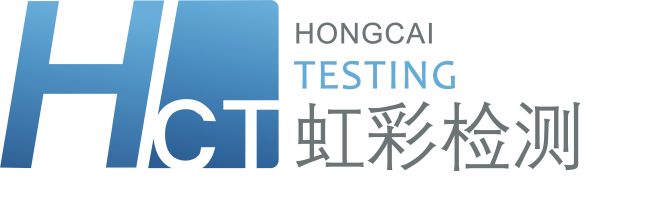 研 讨 会 回 执 函为了更好的沟通及参与现场活动，请携带您的名片入场，谢谢参会报名方式：请完整填写报名表格并E-mail到指定的邮箱，我们会有专人通知您具体安排。因研讨会席位有限，建议您尽早确认是否需要参与，以便我们为您预留座位，恭候您的光临。以上研讨会如有任何变化，HCT将会提前另行通知，并保留最终解释权。HCT参会报名联络人： 联系电话：0752-7777715    E-mail:  service@hct-test.com  手机联系： 交通路线： 公交信息（惠州金华悦国际酒店）乘坐29路46路4路6路8路 到 下埔 下车步行29米  乘坐15路18路32路7路 到 市住建局 下车步行182米  乘坐29路32路46路6路7路 到 口腔医院(第九中学) 下车步行186米  乘坐15路18路4路7路8路 到 市口腔医院(第九中学) 下车步行188米  乘坐8路9路 到 美丽大世界 下车步行193米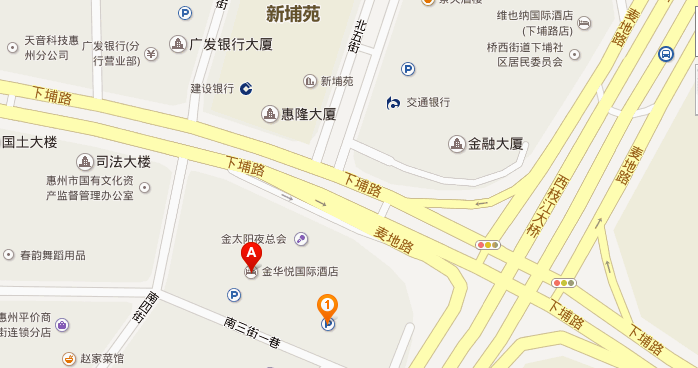 公司NO.★嘉宾姓名★职 务★手 机★E-MAIL123